HUBUNGAN POLA KOMUNIKASI FORMAL DALAM MENINGKATKAN KINERJA PEGAWAI PADA BAGIAN HUMAS DAN PROTOKOL SEKRETARIAT DAERAH KABUPATEN SUMEDANG(Studi Pada Bagian Humas dan Protokol Sekretariat Daerah Kabupaten Sumedang)RELATIONSHIP OF FORMAL COMMUNICATION PATTERN IN IMPROVING PERFORMANCE OF EMPLOYEES IN PUBLIC RELATIONS AND PROTOCOL SECRETARIAT OF SUMEDANG REGENCY(Study On the Public Relations and Protocol Secretariat Of Sumedang regency)Oleh:I Dewa Putu W. Wiji A.132050160SKRIPSIUntuk Memperoleh Gelar Sarjana Pada Program Studi Ilmu Komunikasi Fakultas Ilmu Sosial dan Ilmu Politik Universitas Pasundan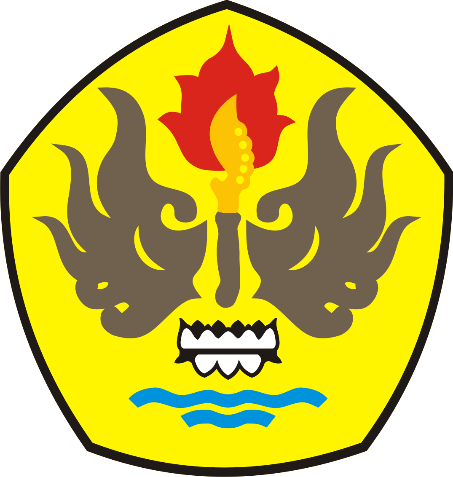 FAKULTAS ILMU SOSIAL DAN ILMU POLITIKUNIVERSITAS PASUNDANBANDUNG2017